Ze semínka květinouVšiml jsi si, jak teď na jaře všechno roste a kvete? Vyzkoušel sis už zasadit semínko? Víš, jaké části má každá rostlinka? Až si tohle všechno vyzkoušíš a prohlédneš, můžeš zkusit klíčení rostlinek a jejich růst také zachytit na papír.Pokud jsi přeci jen nikdy neviděl, jak semínko roste v květinu, pusť si tohle video, které to krásně zachycuje.https://www.youtube.com/watch?v=O8agvyms7ikBudeš potřebovat tyto pomůcky:bílou nebo zelenou čtvrtkurůzná semínka (čočku, hrách, kukuřice, nebo třeba malé fazolky)lepidlo Herkules a štětec barvy podle tvého přání (pastelky, fixy, vodové barvy nebo tempery)štětce na barvybarevné papíry na skládání květů z papíru, nůžkyVezmi si čtvrtku a doprostřed čtvrtky nakresli vodorovnou čáru – co bude nad ní, bude nad zemí a co bude pod touto čárou bude představovat kořeny a hlínu.Namoč štětec do lepidla Herkules a udělej s ním pod čáru vedle sebe větší či menší tečky (kapky), na tyto lepidlové „kapky“ pokládej různá semínka. (Lepidla můžeš dát i větší vrstvu, aby semínko dobře drželo).Nech všechno dobře zaschnout.Mezitím si připrav barvy se kterými budeš kreslit/malovat (tempery, vodovky, pastelky, fixy …).Až bude lepidlo zcela suché vezmi štětec nebo pastelku a domaluj rostlině kořeny (od semínka dolů); stonek, listy a květ (od semínka směrem nahoru).Květ můžeš také vyrobit skládáním z barevných papíru a nalepením na horní část rostliny. Prohlédni si obrázkový návod a zkus podle něj květ složit, popřípadě můžeš květy dokreslit/domalovat.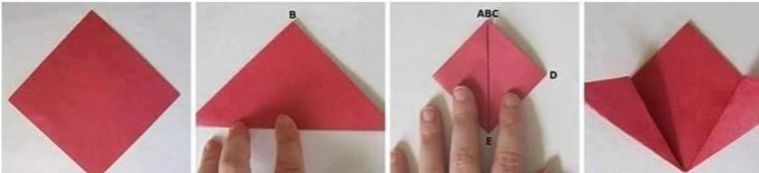 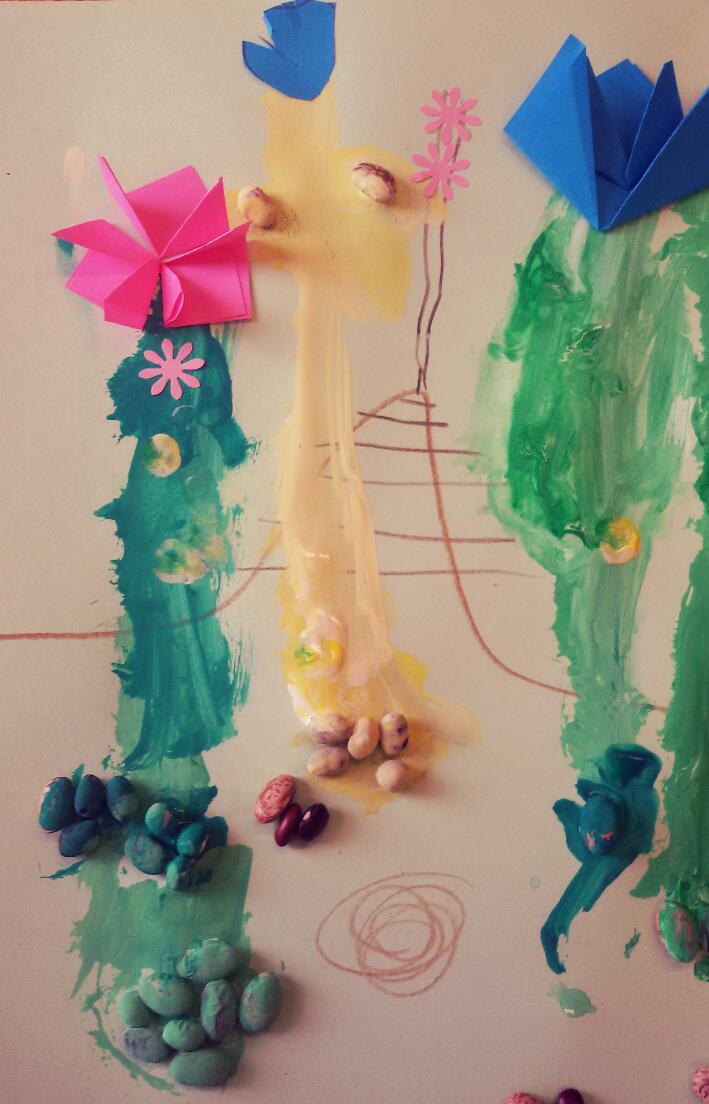 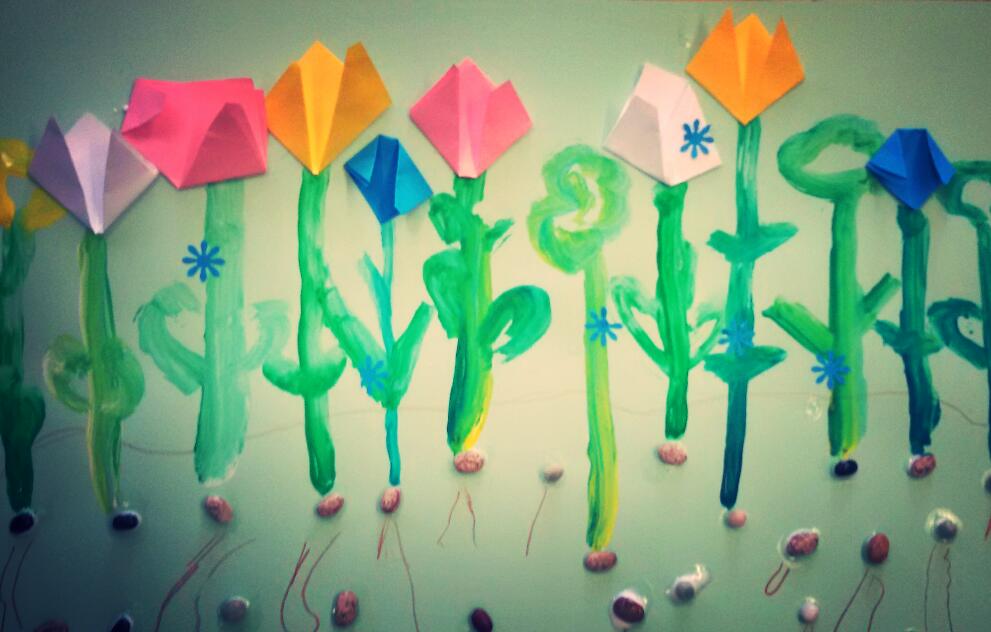 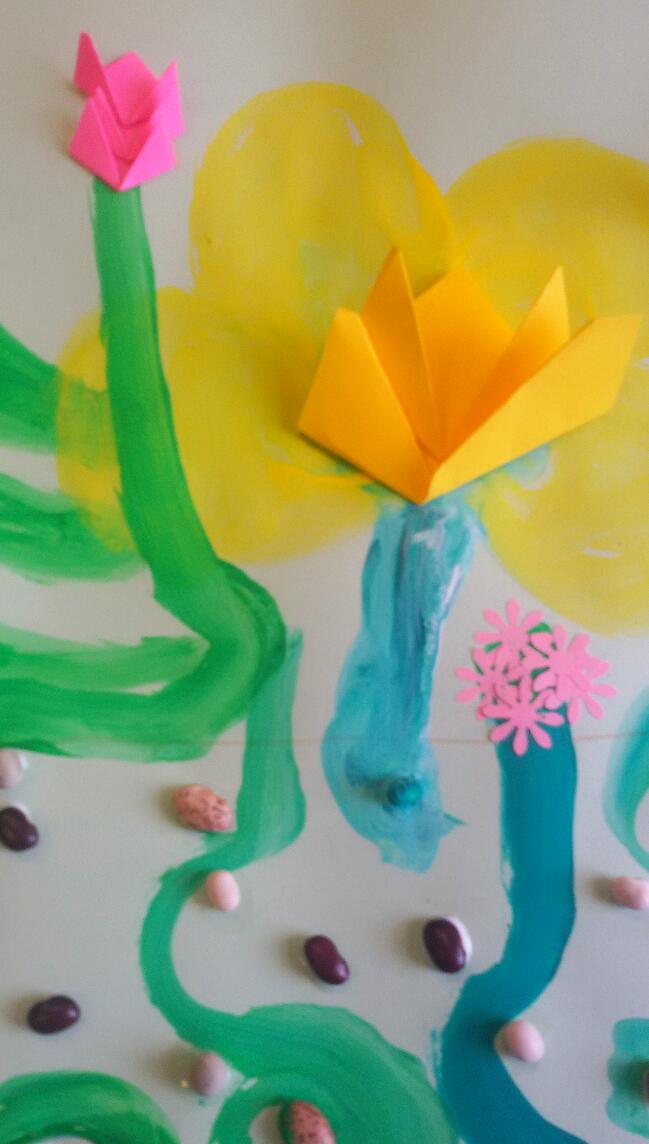 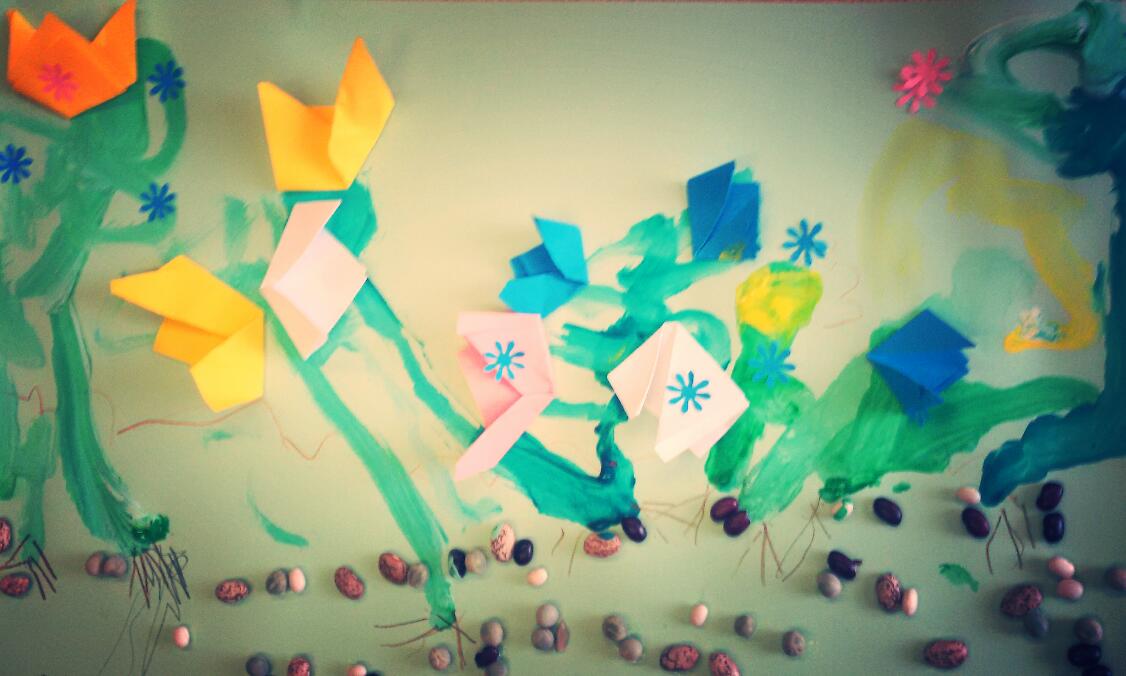 